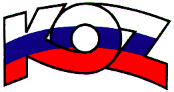 KONFEDERÁCIA ODBOROVÝCH ZVÄZOV SLOVENSKEJ REPUBLIKYMateriál na rokovanieHSR SR 19.02.2018Bod 3S T A N O V I S K Ok návrhu zákona o znižovaní administratívnej záťaže využívaním informačných systémov verejnej správy a o zmene a doplnení niektorých zákonovPopis materiáluPredkladaný návrh zákona zavádza povinnosť pre orgány verejnej moci získavať a používať pri svojej úradnej činnosti údaje evidované v informačných systémoch verejnej správy a zároveň oslobodzuje fyzické osoby a právnické osoby od povinnosti predkladať najčastejšie požadované výpisy z registrov pri najčastejších životných situáciách, v ktorých dochádza ku komunikácii občanov so štátom. Ide o výpis z listu vlastníctva, výpis z obchodného registra, výpis zo živnostenského registra, a výpisy a odpisy z registra trestov. Ide o prvý krok z celého radu opatrení tzv. princípu „jedenkrát a dosť“, ktoré úrad pripravuje a bude postupne rozširovať o ďalšie údaje a skutočnosti, ktoré už občania nebudú povinní štátu dokladovať v listinnej podobe.Stanovisko KOZ SRKOZ SR nemá k predloženému návrhu zákona pripomienky.Závery a odporúčaniaKOZ SR odporúča návrh zákona na ďalšie legislatívne konanie.